ПРОТОКОЛ № 26/15Г-21комиссии Жилищного комитета по проведению предварительного отбора подрядных организаций для последующего участия в электронных торгах в сфере оказания услуг и (или) выполнения работ по капитальному ремонту общего имущества в многоквартирных домах на территории                          Санкт-Петербурга Санкт-Петербург, Жилищный комитет, 191011, пл. Островского, д. 11			                                                    23 июля 2021 г. 14 ч. 30 мин.Номер предварительного отбора: 15Г-21 (017220000052100052)Наименование предварительного отбора: предварительный отбор на право включения в реестр квалифицированных подрядных организаций Санкт-Петербурга, имеющих право принимать участие в электронных аукционах, предметом которых является оказание услуг и (или) выполнение работ по оценке технического состояния многоквартирного дома, разработке проектной документации на проведение капитального ремонта общего имущества многоквартирных домов, в том числе на ремонт, замену, модернизацию лифтов, ремонт лифтовых шахт, машинных     и блочных помещений.Дата и место размещения извещения о проведении предварительного отбора: извещение о проведении предварительного отбора размещено 18.06.2021 на официальном сайте единой информационной системы закупок в информационно-телекоммуникационной сети "Интернет" в соответствии               с законодательством Российской Федерации о контрактной системе в сфере закупок по адресу: zakupki.gov.ru, сайте Жилищного комитета в информационно-телекоммуникационной сети «Интернет» по адресу: gilkom-complex.ru             и на электронной площадке Акционерного общества «Единая электронная торговая площадка»                                        в информационно-телекоммуникационной сети «Интернет» по адресу: www.roseltorg.ruПрисутствовали:Присутствовали: 7 (семь) из 9 (девяти).Комиссия правомочна осуществлять свои функции в соответствии с Положением о комиссии Жилищного комитета по проведению предварительного отбора подрядных организаций для последующего участия в электронных торгах в сфере оказания услуг и (или) выполнения работ по капитальному ремонту общего имущества                            в многоквартирных домах на территории Санкт-Петербурга, утвержденным распоряжением Жилищного комитета       от 08.09.2016 № 1394-р.В заседании комиссии участники предварительного отбора и (или) их представители приняли участие.Повестка заседания:Рассмотрение заявок на участие в предварительном отборе.Принятие решения о включении (об отказе во включении) участника предварительного отбора в реестр квалифицированных подрядных организаций.Члены комиссии подтвердили соответствие требованиям об отсутствии конфликта интересов, об отсутствии заинтересованности, установленным Положением о привлечении специализированной некоммерческой организацией, осуществляющей деятельность, направленную на обеспечение проведения капитального ремонта общего имущества  в многоквартирных домах, подрядных организаций для оказания услуг и (или) выполнения работ по капитальному ремонту общего имущества в многоквартирном доме (далее – Положение 615), утвержденным постановлением Правительства Российской Федерации от 01.07.2016 № 615.Рассмотрение заявок на участие в предварительном отборе:В соответствии с извещением о проведении предварительного отбора установлен срок окончания подачи заявок 09:00, 09.07.2021.  От оператора электронной площадки Акционерное общество «Единая электронная торговая площадка» поступила 21 заявка:Документацией по проведению предварительного отбора установлены следующие требования к участникам:При проведении предварительного отбора по предмету последующего электронного аукциона: на оказание услуг и (или) выполнение работ по оценке технического состояния многоквартирного дома, разработке проектной документации на проведение капитального ремонта общего имущества многоквартирных домов,               в том числе на ремонт (замену) лифтового оборудования, устанавливаются следующие требования к участникам предварительного отбора (далее – Участник):1) членство в саморегулируемых организациях в области архитектурно-строительного проектирования; 2) отсутствие у Участника задолженности по уплате налогов, сборов и иных обязательных платежей                    в бюджеты бюджетной системы Российской Федерации за прошедший календарный год, за исключением случаев обжалования им задолженностей по обязательным платежам в бюджеты бюджетной системы Российской Федерации   в соответствии с законодательством Российской Федерации, если решение в отношении жалобы на день рассмотрения заявки на участие в предварительном отборе не принято или судебное решение по заявлению на день рассмотрения указанной заявки не вступило в законную силу;3) отсутствие у Участника за 3 (три) года, предшествующие дате окончания срока подачи заявок на участие              в предварительном отборе, контракта или договора, в том числе заключенного в соответствии с Положением,                      по строительству, реконструкции и (или) капитальному ремонту объектов капитального строительства, относящихся                к той же группе работ, что и предмет предварительного отбора, расторгнутого по решению суда или расторгнутого              по требованию одной из сторон такого контракта или договора в случае существенных нарушений участником предварительного отбора условий контракта или договора; 4) отсутствие процедуры проведения ликвидации в отношении Участника или отсутствие решения арбитражного суда о признании Участника банкротом и об открытии конкурсного производства;5) неприостановление деятельности Участника в порядке, предусмотренном Кодексом Российской Федерации об административных правонарушениях, на дату проведения предварительного отбора;6) отсутствие конфликта интересов, т.е. случаев, при которых руководитель Заказчика, член комиссии            по проведению предварительного отбора, комиссии по осуществлению закупок, должностное лицо Заказчика, осуществляющее организационное сопровождение привлечения подрядных организаций, состоят в браке                      с физическими лицами, являющимися выгодоприобретателями, единоличным исполнительным органом хозяйственного общества, членами коллегиального исполнительного органа хозяйственного общества, руководителем учреждения или унитарного предприятия либо иных органов управления юридического лица - участника предварительного отбора либо являются близкими родственниками (родственниками по прямой восходящей                 и нисходящей линии (родителями и детьми, дедушкой, бабушкой и внуками), полнородными и неполнородными (имеющими общих отца или мать) братьями или сестрами), усыновителями указанных физических лиц или усыновленными ими. Под выгодоприобретателями понимаются физические лица, владеющие напрямую или косвенно (через юридическое лицо или через несколько юридических лиц) более чем 10 (десятью) процентами голосующих акций хозяйственного общества либо долей, превышающей 10 (десять) процентов в уставном капитале хозяйственного общества;7) неприменение в отношении Участника – физического лица либо руководителя, членов коллегиального исполнительного органа или главного бухгалтера Участника - юридического лица уголовного наказания в виде лишения права занимать определенные должности или заниматься определенной деятельностью или административного наказания в виде дисквалификации;8) отсутствие сведений об Участнике в реестре недобросовестных поставщиков (подрядчиков, исполнителей), ведение которого осуществляется уполномоченным федеральным органом исполнительной власти в соответствии               с законодательством Российской Федерации о контрактной системе в сфере закупок товаров, работ, услуг                  для обеспечения государственных и муниципальных нужд;9) отсутствие сведений об Участнике в реестре недобросовестных подрядных организаций, ведение которого осуществляется федеральным органом исполнительной власти в порядке, установленном разделом VII Положением;10) невозможность для Участника являться юридическим лицом, местом регистрации которого является государство или территория, включенные в утверждаемый в соответствии с подпунктом 1 пункта 3 статьи 284 Налогового кодекса Российской Федерации перечень государств и территорий, предоставляющих льготный налоговый режим налогообложения и (или) не предусматривающих раскрытия и предоставления информации при проведении финансовых операций в отношении юридических лиц;11) наличие в штате Участника минимального количества квалифицированного персонала:Участнику на момент подачи заявки на участие в предварительном отборе необходимо иметь в своем штате по месту основной работы не менее трех специалистов по организации архитектурно-строительного проектирования, трудовая функция которых включает организацию выполнения работ по подготовке проектной документации                      в области строительства, реконструкции, капитального ремонта объектов капитального строительства, имеющих высшее образование соответствующего профиля и стаж работы по специальности не менее чем пять лет (перечень направлений подготовки, специальностей в области строительства, получение высшего образования по которым необходимо для специалистов по организации архитектурно-строительного проектирования определяется                           в соответствии с приложением к приказу Минстроя России от 06.11.2020  № 672/пр (далее – Перечень 672); стаж работы по специальности (по направлению подготовки, по специальности высшего образования) в области проектирования считается с момента начала трудовой деятельности в соответствии с данными трудовой книжки          и (или) сведений о трудовой деятельности, предусмотренных статьей 66.1 Трудового кодекса Российской Федерации, после получения диплома о высшем образовании).12) наличие у Участника за 3 года, предшествующие дате окончания срока подачи заявок на участие                         в предварительном отборе, опыта оказания услуг и (или) выполнения работ, аналогичных предмету проводимого предварительного отбора, не менее чем по 3 исполненным контрактам и (или) договорам, предметом которых являлись разработка проектной документации, в том числе по договорам, заключенным в соответствии с Положением. Опыт оказания услуг и (или) выполнения работ, аналогичных предмету проводимого предварительного отбора, подтверждается исполненными контрактами и (или) договорами, предметом которых являлись разработка проектной документации на строительство, реконструкцию, капитальный ремонт зданий, являющихся объектами капитального строительства.При этом минимальный размер стоимости оказанных услуг (или) выполненных работ по указанным исполненным контрактам и (или) договорам должен составлять 10 процентов предельного размера обязательств         по договорам подряда на подготовку проектной документации, в соответствии с которым указанным участником предварительного отбора, являющимся членом саморегулируемой организации, основанной на членстве лиц, выполняющих инженерные изыскания, или саморегулируемой организации, основанной на членстве лиц, осуществляющих подготовку проектной документации, внесен взнос в компенсационный фонд обеспечения договорных обязательств, сформированный в соответствии с частью 2 статьи 55.16 Градостроительного кодекса Российской Федерации, а именно:Размер стоимости оказанных услуг и (или) выполненных работ по всем исполненным контрактам и (или) договорам, представленным Участником и соответствующим требованиям настоящего пункта, определяется              как совокупная стоимость услуг и (или) работ по таким контрактам и (или) договорам.Комиссией проведено рассмотрение заявок на соответствие установленным требованиям, проверка заявок на участие в предварительном отборе и входящих в их состав документов на предмет объективности, достоверности, отсутствия противоречий.Заявки следующих участников, а также все сведения и документы, которые входят в состав заявок данных участников, представлены в полном объеме и соответствуют требованиям:Голосование: «ЗА» - единогласноЗаявки следующих участников не соответствуют требованиям:Заявка №1. Наименование участника: Общество с ограниченной ответственностью «Лифт-Строй Компания» (ООО «Лифт-Строй Компания»).Предельный размер обязательств по договорам подряда на подготовку проектной документации, в соответствии            с которым указанным участником предварительного отбора, являющимся членом саморегулируемой организации, основанной на членстве лиц, выполняющих инженерные изыскания, или саморегулируемой организации, основанной на членстве лиц, осуществляющих подготовку проектной документации, внесен взнос в компенсационный фонд обеспечения договорных обязательств, сформированный в соответствии с частью 2 статьи 55.16 (подпункт 3.3. выписки из реестра членов саморегулируемой организации) – 25 млн. руб.Голосование: «ЗА» - единогласноЗаявка №8 Наименование участника Общество с ограниченной ответственностью 
«Мастерская архитектурного проектирования».Предельный размер обязательств по договорам подряда на подготовку проектной документации, в соответствии с которым указанным участником предварительного отбора, являющимся членом саморегулируемой организации, основанной на членстве лиц, выполняющих инженерные изыскания, или саморегулируемой организации, основанной на членстве лиц, осуществляющих подготовку проектной документации, внесен взнос в компенсационный фонд обеспечения договорных обязательств, сформированный в соответствии с частью 2 статьи 55.16 (подпункт 3.3. выписки из реестра членов саморегулируемой организации) – 25 млн. руб.Голосование: «ЗА» - единогласноЗаявка №9 Наименование участника Общество с ограниченной ответственностью 
«Импорт-Лифт».Предельный размер обязательств по договорам подряда на подготовку проектной документации, в соответствии с которым указанным участником предварительного отбора, являющимся членом саморегулируемой организации, основанной на членстве лиц, выполняющих инженерные изыскания, или саморегулируемой организации, основанной на членстве лиц, осуществляющих подготовку проектной документации, внесен взнос в компенсационный фонд обеспечения договорных обязательств, сформированный в соответствии с частью 2 статьи 55.16 (подпункт 3.3. выписки из реестра членов саморегулируемой организации) – 50 млн. руб.Голосование: «ЗА» - единогласноЗаявка №10 Наименование участника Общество с ограниченной ответственностью 
«Промагропроект+».Предельный размер обязательств по договорам подряда на подготовку проектной документации, в соответствии с которым указанным участником предварительного отбора, являющимся членом саморегулируемой организации, основанной на членстве лиц, выполняющих инженерные изыскания, или саморегулируемой организации, основанной на членстве лиц, осуществляющих подготовку проектной документации, внесен взнос в компенсационный фонд обеспечения договорных обязательств, сформированный в соответствии с частью 2 статьи 55.16 (подпункт 3.3. выписки из реестра членов саморегулируемой организации) – 25 млн. руб.Голосование: «ЗА» - единогласноЗаявка №12 Наименование участника Общество с ограниченной ответственностью 
«Импорт-Лифт».Предельный размер обязательств по договорам подряда на подготовку проектной документации, в соответствии с которым указанным участником предварительного отбора, являющимся членом саморегулируемой организации, основанной на членстве лиц, выполняющих инженерные изыскания, или саморегулируемой организации, основанной на членстве лиц, осуществляющих подготовку проектной документации, внесен взнос в компенсационный фонд обеспечения договорных обязательств, сформированный в соответствии с частью 2 статьи 55.16 (подпункт 3.3. выписки из реестра членов саморегулируемой организации) – 25 млн. руб.Голосование: «ЗА» - единогласноЗаявка №18 Наименование участника ОБЩЕСТВО С ОГРАНИЧЕННОЙ ОТВЕТСТВЕННОСТЬЮ 
«МОГИЛЁВЛИФТ».Предельный размер обязательств по договорам подряда на подготовку проектной документации, в соответствии с которым указанным участником предварительного отбора, являющимся членом саморегулируемой организации, основанной на членстве лиц, выполняющих инженерные изыскания, или саморегулируемой организации, основанной на членстве лиц, осуществляющих подготовку проектной документации, внесен взнос в компенсационный фонд обеспечения договорных обязательств, сформированный в соответствии с частью 2 статьи 55.16 (подпункт 3.3. выписки из реестра членов саморегулируемой организации) – 25 млн. руб. Голосование: «ЗА» - единогласноЗаявка №19 Наименование участника Общество с ограниченной ответственностью 
«АМГ-констракшн».Предельный размер обязательств по договорам подряда на подготовку проектной документации, в соответствии с которым указанным участником предварительного отбора, являющимся членом саморегулируемой организации, основанной на членстве лиц, выполняющих инженерные изыскания, или саморегулируемой организации, основанной на членстве лиц, осуществляющих подготовку проектной документации, внесен взнос в компенсационный фонд обеспечения договорных обязательств, сформированный в соответствии с частью 2 статьи 55.16 (подпункт 3.3. выписки из реестра членов саморегулируемой организации) – НЕ УСТАНОВЛЕН.Голосование: «ЗА» - единогласноЗаявка №21 Наименование участника Общество с ограниченной ответственностью 
«Латерна».Предельный размер обязательств по договорам подряда на подготовку проектной документации, в соответствии с которым указанным участником предварительного отбора, являющимся членом саморегулируемой организации, основанной на членстве лиц, выполняющих инженерные изыскания, или саморегулируемой организации, основанной на членстве лиц, осуществляющих подготовку проектной документации, внесен взнос в компенсационный фонд обеспечения договорных обязательств, сформированный в соответствии с частью 2 статьи 55.16 (подпункт 3.3. выписки из реестра членов саморегулируемой организации) – 25 млн. руб.Голосование: «ЗА» - единогласноПринятие решения о включении (об отказе во включении) участника предварительного отбора             в реестр квалифицированных подрядных организаций.На основании результатов рассмотрения заявок на участие в предварительном отборе комиссией приняты решения:Включить следующих участников предварительного отбора в реестр квалифицированных подрядных организаций:Голосование: «ЗА» - единогласно2.2. Отказать во включении в реестр квалифицированных подрядных организаций следующим участникам предварительного отбора:Участники предварительного отбора, которым отказано во включении в реестр квалифицированных подрядных организаций, могут принять участие в последующих предварительных отборах, проводимых Жилищным комитетом.В срок не позднее 1 рабочего дня со дня подписания протокола направить протокол в орган по ведению реестра.Подписи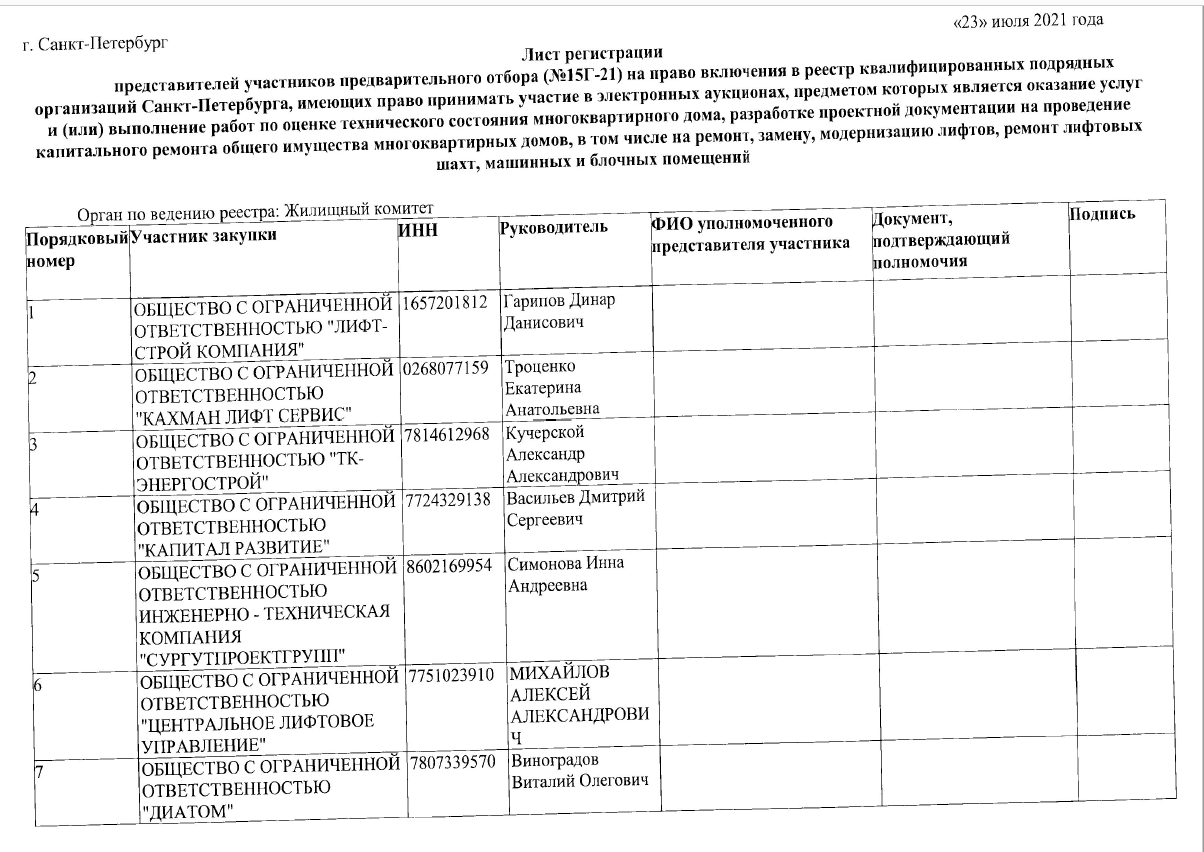 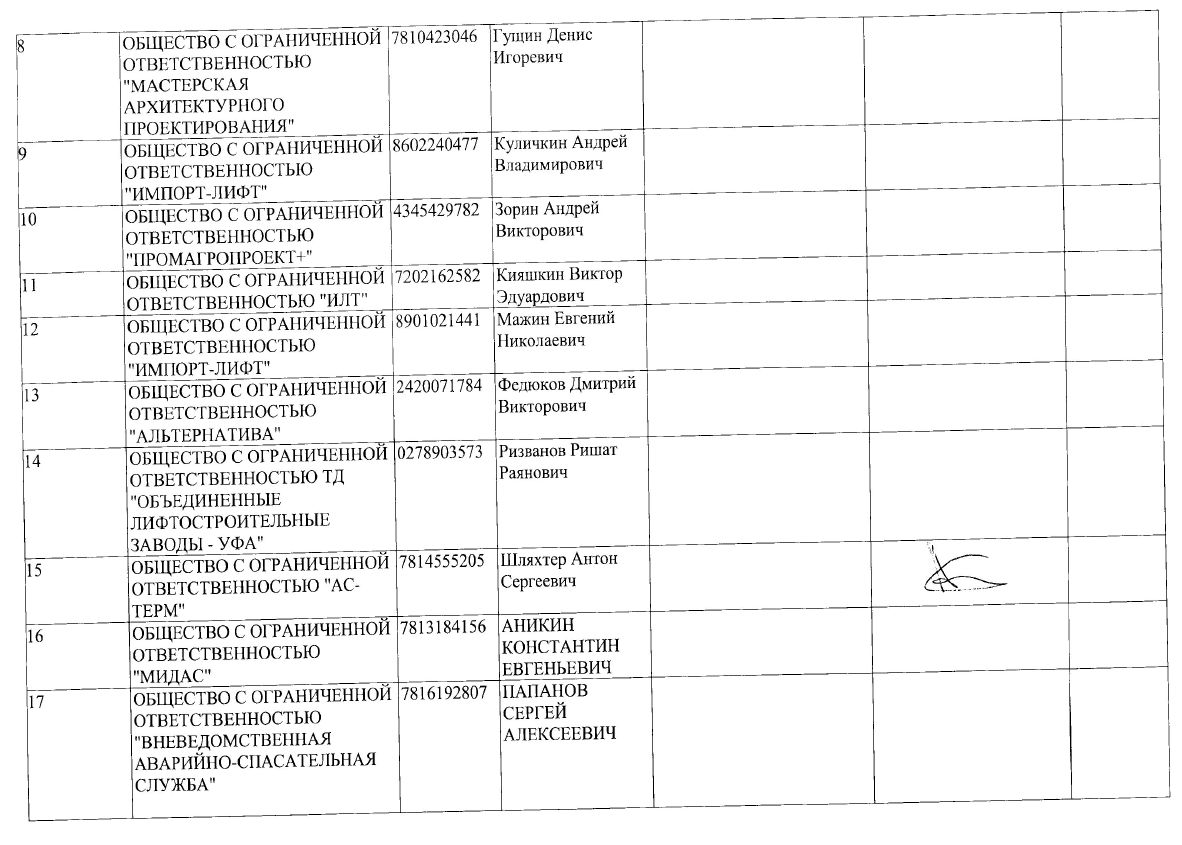 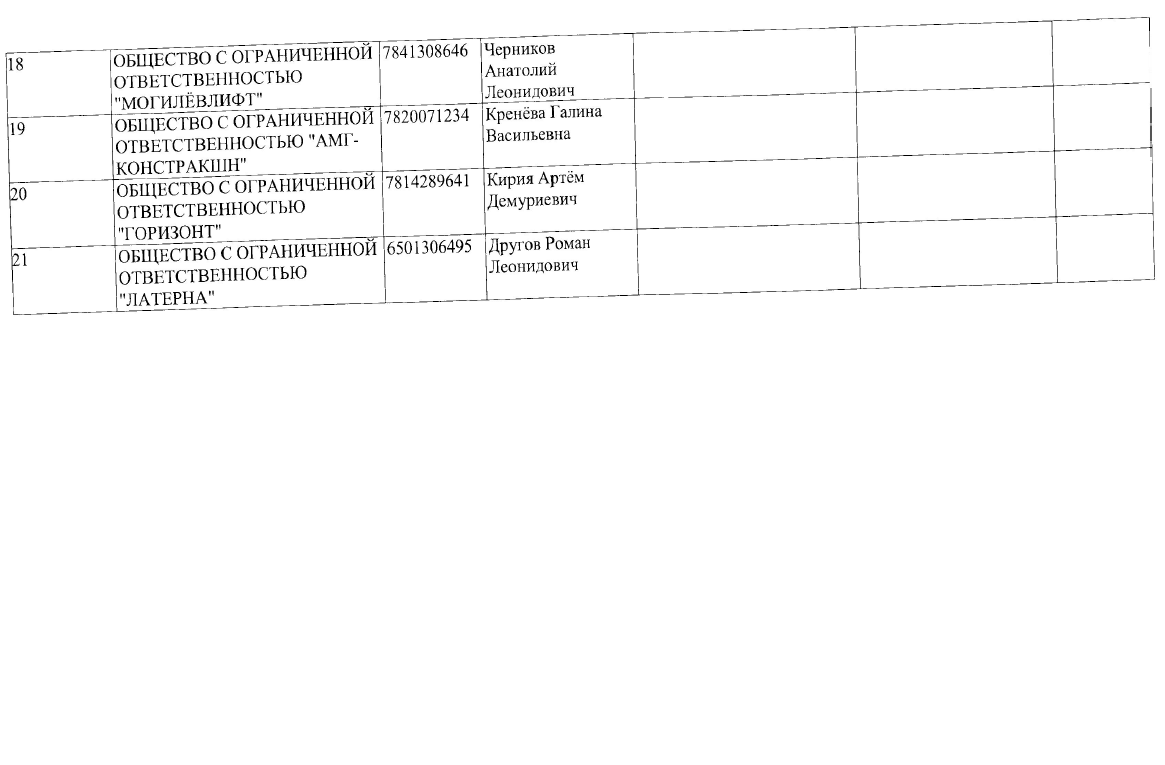 Председатель комиссии:Канивцов Роман Александрович- первый заместитель председателя Жилищного комитетаЗаместитель председателя комиссии:Шаталов Владимир Петрович- начальник Управления капитального ремонта Жилищного комитетаЗаместитель председателя комиссии:Ендакова Ирина Федоровна- начальник Отдела обеспечения закупок и учета имущества Жилищного комитетаЧлены комиссии:Кукушкин Юрий Юрьевич- начальник отдела формирования адресных программ по капитальному ремонту некоммерческой организации «Фонд - региональный оператор капитального ремонта общего имущества в многоквартирных домах»Пупышев Валентин Николаевич- ведущий специалист отдела внутреннего контроля и управления рисками некоммерческой организации «Фонд - региональный оператор капитального ремонта общего имущества в многоквартирных домах»Саханенко Юлия Николаевна- инженер 1 категории отдела формирования адресных программ по капитальному ремонту некоммерческой организации                    «Фонд - региональный оператор капитального ремонта общего имущества в многоквартирных домах»Шипулин Владимир Викторовичотсутствовал- начальник технического сектора проектного отдела управления подготовки капитального ремонта некоммерческой организации           «Фонд - региональный оператор капитального ремонта общего имущества в многоквартирных домах»Смольняков Александр ПетровичотсутствовалБредец Алла Владимировна- генеральный директор общества с ограниченной ответственностью «Жилкомсервис №2 Московского района», член Общественного совета при Жилищном комитете - руководитель Регионального центра общественного контроля        НП «ЖКХ контроль»Секретари комиссии: Андреева Марина Леонидовна- главный специалист Отдела обеспечения закупок и учета имущества Жилищного комитетаШершнева Алевтина Васильевнаотсутствовал- старший экономист Отдела обеспечения закупок и учета имущества Жилищного комитета№ заявкинаименование (для юридического лица)/ фамилия, имя, отчество (при наличии) (для физического лица, зарегистрированного в качестве индивидуального предпринимателя)адрес юридического лицаэлектронный адресидентификационный номер налогоплательщика участника предварительного отбораналичие информации и документов, предусмотренных документацией о проведении предварительного отбора11ОБЩЕСТВО С ОГРАНИЧЕННОЙ ОТВЕТСТВЕННОСТЬЮ "ЛИФТ-СТРОЙ КОМПАНИЯ"420088, РЕСП. ТАТАРСТАН, Г. Казань, УЛ. АКАДЕМИКА ГУБКИНА, Д. 37, ПОМЕЩ. 78-91(ЭТАЖ1)lsk116@mail.ru1657201812+/-22ОБЩЕСТВО С ОГРАНИЧЕННОЙ ОТВЕТСТВЕННОСТЬЮ "КАХМАН ЛИФТ СЕРВИС"353386, КРАЙ КРАСНОДАРСКИЙ, Г КРЫМСК, УЛ ПРИВОКЗАЛЬНАЯ, ДОМ 70 А, ЭТ. 1 ОФИС 1kahman@inbox.ru0268077159+33ОБЩЕСТВО С ОГРАНИЧЕННОЙ ОТВЕТСТВЕННОСТЬЮ "ТК-ЭНЕРГОСТРОЙ"195112, Г САНКТ-ПЕТЕРБУРГ, ПЛ КАРЛА ФАБЕРЖЕ, ДОМ 8, ЛИТЕР А, ПОМЕЩЕНИЕ 6-Н КОМНАТА 28info@tk-es.com7814612968+44ОБЩЕСТВО С ОГРАНИЧЕННОЙ ОТВЕТСТВЕННОСТЬЮ "КАПИТАЛ РАЗВИТИЕ"117218, Г МОСКВА, УЛ БОЛЬШАЯ ЧЕРЁМУШКИНСКАЯ, ДОМ 34, ЭТАЖ 3 КОМ 327info@capital-razvitie.ru7724329138+55ОБЩЕСТВО С ОГРАНИЧЕННОЙ ОТВЕТСТВЕННОСТЬЮ ИНЖЕНЕРНО - ТЕХНИЧЕСКАЯ КОМПАНИЯ "СУРГУТПРОЕКТГРУПП"628415, АО ХАНТЫ-МАНСИЙСКИЙ АВТОНОМНЫЙ ОКРУГ - ЮГРА, Г СУРГУТ, УЛ ИГОРЯ КИРТБАЯ, ДОМ 18, ОФИС 2.3surgut_proekt@mail.ru8602169954+66ОБЩЕСТВО С ОГРАНИЧЕННОЙ ОТВЕТСТВЕННОСТЬЮ "ЦЕНТРАЛЬНОЕ ЛИФТОВОЕ УПРАВЛЕНИЕ"108851, Г МОСКВА, Г ЩЕРБИНКА, УЛ ЛЮБЛИНСКАЯ, ДОМ 7А, ЭТ 3 КОМ 1secretary@tradelift.ru7751023910+77ОБЩЕСТВО С ОГРАНИЧЕННОЙ ОТВЕТСТВЕННОСТЬЮ "ДИАТОМ"190103, Г САНКТ-ПЕТЕРБУРГ, НАБ ОБВОДНОГО КАНАЛА, ДОМ 191, ОФИС 21ooodiatom@yandex.ru7807339570+88ОБЩЕСТВО С ОГРАНИЧЕННОЙ ОТВЕТСТВЕННОСТЬЮ "МАСТЕРСКАЯ АРХИТЕКТУРНОГО ПРОЕКТИРОВАНИЯ"194044, Г САНКТ-ПЕТЕРБУРГ, ПЕР КРАПИВНЫЙ, ДОМ 5, ЛИТЕР А, ОФИС 417, 419info@gnarch.ru7810423046+/-99ОБЩЕСТВО С ОГРАНИЧЕННОЙ ОТВЕТСТВЕННОСТЬЮ "ИМПОРТ-ЛИФТ"628406, Автономный Ханты-Мансийский Автономный округ - Югра, Город Сургут, Улица Университетская, 7, 11tender@import-lift.ru8602240477+/-1010ОБЩЕСТВО С ОГРАНИЧЕННОЙ ОТВЕТСТВЕННОСТЬЮ "ПРОМАГРОПРОЕКТ+"610035, ОБЛ КИРОВСКАЯ, Г КИРОВ, УЛ ЧАПАЕВА, ДОМ 11, ПОМЕЩЕНИЕ 1007/1zorin_andrey_okp@mail.ru4345429782+/-1111ОБЩЕСТВО С ОГРАНИЧЕННОЙ ОТВЕТСТВЕННОСТЬЮ "ИЛТ"625022, ОБЛ ТЮМЕНСКАЯ, Г ТЮМЕНЬ, ПРОЕЗД СОЛНЕЧНЫЙ, ДОМ 21, ОФИС 309tender@import-lift.ru7202162582+1212ОБЩЕСТВО С ОГРАНИЧЕННОЙ ОТВЕТСТВЕННОСТЬЮ "ИМПОРТ-ЛИФТ"629002, АО ЯМАЛО-НЕНЕЦКИЙ, Г САЛЕХАРД, УЛ ПРИОЗЕРНАЯ, ДОМ 14,tender@import-lift.ru8901021441+/-1313ОБЩЕСТВО С ОГРАНИЧЕННОЙ ОТВЕТСТВЕННОСТЬЮ "АЛЬТЕРНАТИВА"660043, КРАЙ КРАСНОЯРСКИЙ24, Г КРАСНОЯРСК, УЛ ЧЕРНЫШЕВСКОГО, ДОМ 81, КВАРТИРА 130sibrisk@mail.ru2420071784+1414ОБЩЕСТВО С ОГРАНИЧЕННОЙ ОТВЕТСТВЕННОСТЬЮ ТД "ОБЪЕДИНЕННЫЕ ЛИФТОСТРОИТЕЛЬНЫЕ ЗАВОДЫ - УФА"450047, РЕСП БАШКОРТОСТАН, Г УФА, УЛ БАКАЛИНСКАЯ, ДОМ 33, ЭТАЖ 1 , ОФИС 10tdolz-ufa@yandex.ru0278903573+1515ОБЩЕСТВО С ОГРАНИЧЕННОЙ ОТВЕТСТВЕННОСТЬЮ "АС-ТЕРМ"192019, Г. САНКТ-ПЕТЕРБУРГ, УЛ. ПРОФЕССОРА КАЧАЛОВА, Д. 11, ЛИТЕРА В, ПОМЕЩ. 1Н КОМНАТА 126-129, 131-135info@as-term.ru7814555205+1616ОБЩЕСТВО С ОГРАНИЧЕННОЙ ОТВЕТСТВЕННОСТЬЮ "МИДАС"196084, Г САНКТ-ПЕТЕРБУРГ, УЛ ТАШКЕНТСКАЯ, ДОМ 1, ЛИТЕРА А, ПОМЕЩЕНИЕ 16Нinfo.midas@yandex.ru7813184156+1717ОБЩЕСТВО С ОГРАНИЧЕННОЙ ОТВЕТСТВЕННОСТЬЮ "ВНЕВЕДОМСТВЕННАЯ АВАРИЙНО-СПАСАТЕЛЬНАЯ СЛУЖБА"192007, Г САНКТ-ПЕТЕРБУРГ, НАБ ОБВОДНОГО КАНАЛА, ДОМ 64, КОРПУС 2 ЛИТЕР А, ПОМЕЩЕНИЕ 19secretar@vass.ru7816192807+1818ОБЩЕСТВО С ОГРАНИЧЕННОЙ ОТВЕТСТВЕННОСТЬЮ "МОГИЛЁВЛИФТ"197022, Г САНКТ-ПЕТЕРБУРГ, ПР-КТ ЧКАЛОВСКИЙ, ДОМ 52, ЛИТЕР А, ПОМЕЩЕНИЕ 2Нtender@mogilevlift.ru7841308646+/-1919ОБЩЕСТВО С ОГРАНИЧЕННОЙ ОТВЕТСТВЕННОСТЬЮ "АМГ-КОНСТРАКШН"196603, Г САНКТ-ПЕТЕРБУРГ, Г ПУШКИН, Ш КРАСНОСЕЛЬСКОЕ, ДОМ 14/28, ЛИТЕР Р, ПОМЕЩЕНИЕ 1-Н,КАБ.84amg-construction@amg-gk.ru7820071234+/-2020ОБЩЕСТВО С ОГРАНИЧЕННОЙ ОТВЕТСТВЕННОСТЬЮ "ГОРИЗОНТ"191014, Г САНКТ-ПЕТЕРБУРГ, УЛ РЫЛЕЕВА, ДОМ 3, ЛИТЕР А, ПОМ,ОФИС 7Н,10gor.812@yandex.ru7814289641+2121ОБЩЕСТВО С ОГРАНИЧЕННОЙ ОТВЕТСТВЕННОСТЬЮ "ЛАТЕРНА"693013, ОБЛ САХАЛИНСКАЯ, Г ЮЖНО-САХАЛИНСК, УЛ САХАЛИНСКАЯ, ДОМ 61, КВАРТИРА 41drugov1988r@mail.ru6501306495+/-Уровень ответственности члена саморегулируемой организации  в соответствии с ч. 11 ст. 55.16 Градостроительного кодекса Российской ФедерацииСовокупная стоимость ранее оказанных услуг и (или) выполненных работ по контрактам и (или) договорам 1 (не превышает 25 млн. рублей)не менее 2 499 999,99 руб.2 (не превышает 50 млн. рублей)не менее 4 999 999,99 руб.3 (не превышает 300 млн. рублей)не менее 29 999 999,99 руб.4 (составляет 300 млн. рублей и более) не менее 30 млн. руб.№ п/п№ заявки                     Наименование участника                      Предельный размер обязательств по договорам подряда на подготовку проектной документации, заключаемым с использованием конкурентных способов заключения договоров, в соответствии с которым участником предвари-тельного отбора как членом саморегулируемой организации, основанной на членстве лиц, осуществляющих проектирование, внесен взнос       в компенсационный фонд обеспечения договорных обязательств, сформированный     в соответствии с частью 2      статьи 55.16 ГрК РФ, руб.12ОБЩЕСТВО С ОГРАНИЧЕННОЙ ОТВЕТСТВЕННОСТЬЮ "КАХМАН ЛИФТ СЕРВИС"25 млн.23ОБЩЕСТВО С ОГРАНИЧЕННОЙ ОТВЕТСТВЕННОСТЬЮ "ТК-ЭНЕРГОСТРОЙ"25 млн.34ОБЩЕСТВО С ОГРАНИЧЕННОЙ ОТВЕТСТВЕННОСТЬЮ "КАПИТАЛ РАЗВИТИЕ"25 млн.45ОБЩЕСТВО С ОГРАНИЧЕННОЙ ОТВЕТСТВЕННОСТЬЮ ИНЖЕНЕРНО - ТЕХНИЧЕСКАЯ КОМПАНИЯ "СУРГУТПРОЕКТГРУПП"25 млн.56ОБЩЕСТВО С ОГРАНИЧЕННОЙ ОТВЕТСТВЕННОСТЬЮ "ЦЕНТРАЛЬНОЕ ЛИФТОВОЕ УПРАВЛЕНИЕ"25 млн.67ОБЩЕСТВО С ОГРАНИЧЕННОЙ ОТВЕТСТВЕННОСТЬЮ "ДИАТОМ"25 млн.711ОБЩЕСТВО С ОГРАНИЧЕННОЙ ОТВЕТСТВЕННОСТЬЮ "ИЛТ"50 млн.813ОБЩЕСТВО С ОГРАНИЧЕННОЙ ОТВЕТСТВЕННОСТЬЮ "АЛЬТЕРНАТИВА"25 млн.914ОБЩЕСТВО С ОГРАНИЧЕННОЙ ОТВЕТСТВЕННОСТЬЮ ТД "ОБЪЕДИНЕННЫЕ ЛИФТОСТРОИТЕЛЬНЫЕ ЗАВОДЫ - УФА"50 млн.1015ОБЩЕСТВО С ОГРАНИЧЕННОЙ ОТВЕТСТВЕННОСТЬЮ "АС-ТЕРМ"25 млн.1116ОБЩЕСТВО С ОГРАНИЧЕННОЙ ОТВЕТСТВЕННОСТЬЮ "МИДАС"25 млн.1217ОБЩЕСТВО С ОГРАНИЧЕННОЙ ОТВЕТСТВЕННОСТЬЮ "ВНЕВЕДОМСТВЕННАЯ АВАРИЙНО-СПАСАТЕЛЬНАЯ СЛУЖБА"25 млн.1320ОБЩЕСТВО С ОГРАНИЧЕННОЙ ОТВЕТСТВЕННОСТЬЮ "ГОРИЗОНТ"25 млн.Не соответствует требованиямОбоснование (описание несоответствия)ОснованиеВ соответствии с подпунктом п) пункта 23 Положения 615, пунктом 12) раздела V документации, к участнику предварительного отбора установлено требование о наличии у участника за 3 года, предшествующие дате окончания срока подачи заявок на участие в предварительном отборе, опыта оказания услуг и (или) выполнения работ, аналогичных предмету проводимого предварительного отбора, не менее чем по 3 исполненным контрактам и (или) договорам, предметом которых являлись разработка проектной документации, в том числе по договорам, заключенным в соответствии с Положением 615.Опыт оказания услуг и (или) выполнения работ, аналогичных предмету проводимого предварительного отбора, подтверждается исполненными контрактами и (или) договорами, предметом которых являлись разработка проектной документации на строительство, реконструкцию, капитальный ремонт зданий, являющихся объектами капитального строительства.В соответствии с пунктом 13.11 раздела VI документации в составе заявки должны быть представлены копии не менее 3 исполненных контрактов и (или) договоров, подтверждающих наличие у участника предварительного отбора, предусмотренного пунктом 12) раздела V «Требования к участникам предварительного отбора», опыта оказания услуг и (или) выполнения работ, аналогичных предмету предварительного отбора, в которых указаны установленный срок оказания услуг и (или) выполнения работ по разработке проектной документации на строительство, реконструкцию, капитальный ремонт зданий, являющихся объектами капитального строительства, и их первоначальная стоимость, копии актов приемки оказанных услуг и (или) выполненных работ или иных документов по таким контрактам и (или) договорам, в которых указана их окончательная стоимость и которыми подтверждается приемка заказчиком услуг и (или) работ, оказанных и (или) выполненных в полном объеме.В случае представления контрактов (договоров), включающих работы, аналогичные предмету предварительного отбора, а также иные услуги и (или) работы, в составе заявки представляются копии актов приемки оказанных услуг и (или) выполненных работ, на все услуги и (или) работы, предусмотренные контрактом (договором), которыми подтверждается исполнение такого контракта (договора) в полном объеме. При этом в качестве подтверждения опыта выполнения работ, аналогичных предмету предварительного отбора, учитывается только окончательная стоимость оказанных услуг и (или) выполненных работ, аналогичных предмету предварительного отбора.В составе заявки ООО «Лифт-Строй Компания» в качестве подтверждения опыта представлены сведения по 3 договорам, из которых:По договору № 4-21/МКД от 24.11.2020 на выполнение работ по разработке проектной документации на замену лифтов и на выполнение работ по замене лифтов на сумму 362 105 168.02 руб. представлено актов на сумму 10 609 932,02 руб. (Акты представлены только на проектные работы) Таким образом, не подтверждено исполнение работ по договору в полном объеме.По договору № 16-20/МКД от 16.03.2020 на выполнение работ по разработке проектной документации на замену лифтов и на выполнение работ по замене лифтов по 84 адресам на сумму 472 608 009,07 руб.(согласно доп. соглашению № 2) представлены акты приемки законченного капитальным ремонтом многоквартирного дома приемочной комиссией.  При этом акты по 8 адресам не представлены (г. Нижнекамск, пр. Шинников, д. 54; г. Альметьевск, ул. Нефтяников, д. 11; г. Альметьевск, ул. Нефтяников, д. 17; г. Набережные Челны, пр. Хасана Туфана, д. 41; г. Набережные Челны, пр. Хасана Туфана, д. 49; . Набережные Челны, ул. им. Хади Такташа, д. 14, корп.А; ул. им. Хади Такташа, д. 14, корп.В; ул. им. Хади Такташа, д. 25). В части представленных актов приемочной комиссии отсутствует окончательная стоимость работ по договору. Из представленных документов невозможно определить окончательную стоимость работ по разработке проектной документации. Таким образом, не подтверждено исполнение работ по договору в полном объеме.Только один из представленных договоров может быть учтен в качестве подтверждения наличия опыта выполнения работ.Таким образом, не подтверждено наличие опыта выполнения работ, аналогичных предмету предварительного отбора за последние 3 года, предшествующие дате окончания срока подачи заявок на участие в предварительном отборе не менее чем по 3 исполненным контрактам и (или) договорам.подпункт б) пункта 53 Положения 615 - заявка на участие в предварительном отборе не соответствует требованиям, установленным пунктом 38 Положения 615подпункт а) пункта 53 Положения 615-  несоответствие участника требованиям, установленным пунктом 23  Положения 615Не соответствует требованиямОбоснование (описание несоответствия)ОснованиеВ соответствии с подпунктом о) пункта 23 Положения 615, пунктом 11) раздела V документации к участнику установлено требование о наличии у участника в своем штате по основному месту работы минимального количества квалифицированного персонала, установленного в документации о проведении предварительного отбора.В соответствии с подпунктом б) пункта 38 Положения 615, пунктом 13.8 раздела VI документации заявка должна содержать копию действующего на дату подачи заявки штатного расписания.В соответствии с пунктом 13.10 раздела VI документации заявка должна содержать копии трудовых книжек и (или) сведения о трудовой деятельности, предусмотренные статьей 66.1 Трудового кодекса Российской Федерации, копии дипломов, копии приложений/вкладышей к диплому (в случае, если необходимо подтверждение соответствия направления подготовки (специальности) высшего образования Перечню 672 в отношении профиля (специализации), относящегося(йся) к области строительства),  копии сертификатов и аттестатов, удостоверений.Документы, установленные пунктами 13.7-13.10 раздела VI документации, подтверждают наличие у участника в штате минимального количества квалифицированного персонала, установленного пунктом 11) раздела V «Требования к участникам предварительного отбора».В составе заявки ООО «Мастерская архитектурного проектирования» представлена форма «Штатно-списочный состав сотрудников», в которой содержится информация о 4 сотрудниках. В трудовых книжках 2-х сотрудников (поз. 2 и 4) отсутствуют записи о работе в ООО «МАПРО».Представлена копия Штатного расписания № 13/21 на период Декабрь 2021 г. Копия действующего штатного расписания не представлена.Таким образом, не подтверждено наличие у участника предварительного отбора в штате по месту основной работы минимального количества квалифицированного персонала, установленного пунктом 11) раздела V документации.Подпункт а) пункта 53 Положения 615 - несоответствие участника требованиям, установленным пунктом 23 Положения 615.Подпункт б) пункта 53 Положения 615 - заявка на участие в предварительном отборе не соответствует требованиям, установленным пунктом 38 Положения 615.В соответствии с подпунктом п) пункта 23 Положения 615, пунктом 12) раздела V документации к участнику предварительного отбора установлено требование о наличии у участника за 3 года, предшествующие дате окончания срока подачи заявок на участие в предварительном отборе, опыта оказания услуг и (или) выполнения работ, аналогичных предмету проводимого предварительного отбора, не менее чем по 3 исполненным контрактам и (или) договорам, предметом которых являлись разработка проектной документации, в том числе по договорам, заключенным в соответствии с Положением.В соответствии с пунктом 13.11 раздела VI документации в составе заявки должны быть представлены копии не менее 3 исполненных контрактов и (или) договоров, подтверждающих наличие у участника предварительного отбора, предусмотренного пунктом 12) раздела V «Требования к участникам предварительного отбора», опыта оказания услуг и (или) выполнения работ, аналогичных предмету предварительного отбора, в которых указаны установленный срок оказания услуг и (или) выполнения работ по разработке проектной документации на строительство, реконструкцию, капитальный ремонт зданий, являющихся объектами капитального строительства, и их первоначальная стоимость, копии актов приемки оказанных услуг и (или) выполненных работ или иных документов по таким контрактам и (или) договорам, в которых указана их окончательная стоимость и которыми подтверждается приемка заказчиком услуг и (или) работ, оказанных и (или) выполненных в полном объеме.При этом совокупная стоимость ранее оказанных услуг и (или) выполненных работ по контрактам и (или) договорам должна составлять не менее 2 499 999,99 руб. при уровне ответственности, не превышающем 25 млн. руб. В составе заявки ООО «Мастерская архитектурного проектирования» в качестве подтверждения опыта оказания услуг и (или) выполнения работ представлены документы по 6 договорам/контрактам.- по договору № 34-19С от 28.02.2019 на выполнение работ по разработке проектной и рабочей документации на 1 900 000 руб. представлено 3 акта на общую сумму 1 140 000 руб. Согласно п. 7.9 изменения и дополнения к договору действительны, если они совершены в письменной форме и подписаны обеими сторонами. Каких-либо дополнительных соглашений в составе заявки не представлено. Таким образом, не подтверждено исполнение работ по договору в полном объеме.- по договору № 23/19 по разработке проектно-сметной документации на капитальный ремонт стадиона с футбольным полем, беговыми дорожками и спортивными площадками работы не аналогичны предмету предварительного отбора, так как по договору разрабатывалась проектная документация на строительство, реконструкцию, капитальный ремонт объекта, не являющегося зданием, объектом капитального строительства.- по договору подряда № 15-05.2019 от 29.05.2019 на выполнение изыскательских работ для разработки проектно-сметной документации капитального ремонта здания выполнялись работы не аналогичные предмету предварительного отбора, так как это не разработка проектной документации.Таким образом, в качестве подтверждения опыта выполнения работ по предмету предварительного отбора в соответствии с требованиями Положения 615 и документации могут быть засчитаны только 3 договора на разработку проектной документации (№8Р-2019 от 19.11.2019 на сумму 153 000,00 руб., договор №2018/2-4511 от 19.11.2018 на выполнение работ по капитальному ремонту здания штаба № 91в части работ по проектированию на 803 065,05 руб., контракт №0145200000419000523 на 1 200 000 руб.) с совокупной стоимостью 2 156 065,05 руб., что менее 2 499 999,99 руб. при уровне ответственности, не превышающем 25 млн. руб.Таким образом, не подтверждено наличие опыта выполнения работ, аналогичных предмету предварительного отбора за последние 3 года, предшествующие дате окончания срока подачи заявок на участие в предварительном отборе не менее чем по 3 исполненным контрактам и (или) договорам.Подпункт а) пункта 53 Положения 615 - несоответствие участника требованиям, установленным пунктом 23 Положения 615.Подпункт б) пункта 53 Положения 615 - заявка на участие в предварительном отборе не соответствует требованиям, установленным пунктом 38 Положения 615.Не соответствует   требованиямОбоснование (описание несоответствия)ОснованиеВ соответствии с подпунктом б) пункта 38 Положения 615, пунктом 13.1 раздела VI документации заявка участника - юридического лица должна содержать выписку из Единого государственного реестра юридических лиц или засвидетельствованную в нотариальном порядке копию такой выписки, полученную не ранее чем за 30 календарных дней до даты подачи заявки на участие в предварительном отборе.В составе заявки, поданной 08.07.2021  участником предварительного отбора ООО 
«Импорт-Лифт» ИНН 8602240477, подписанной К.А.В. - физическим лицом, имеющим право действовать без доверенности от имени юридического лица,  предоставлена выписка из Единого государственного реестра юридических лиц от 07.07.2021 № ЮЭ9965-21-171830274, которая содержит сведения о другом юридическом лице  - ООО «Импорт-Лифт» ИНН 8901021441, у которого лицом, имеющим  право действовать без доверенности от имени юридического лица является директор М.Е.Н.Выписка из Единого государственного реестра юридический лиц, которая содержит сведения об участнике предварительного отбора ООО «Импорт-Лифт» 
ИНН 8602240477 в составе заявки не предоставлена. Таким образом, выписка из Единого государственного реестра юридических лиц или зарегистрированная в нотариальном порядке копия такой выписки, полученная не ранее, чем за 30 календарных дней до даты подачи заявки на участие в предварительном отборе в соответствии с требованиями Положения 615 и документации в составе заявки не предоставлена.Отсутствие выписки из Единого государственного реестра юридических лиц не позволяет подтвердить достоверность сведений, прошедших государственную регистрацию, об участнике предварительного отбора, подавшем заявку. подпункт б) пункта 53 Положения 615 - заявка на участие в предварительном отборе не соответствует требованиям, установленным пунктом 38 Положения 615.В соответствии с подпунктом п) пункта 23 Положения 615, пунктом 12) раздела V документации к участнику предварительного отбора установлено требование о наличии у участника за 3 года, предшествующие дате окончания срока подачи заявок на участие в предварительном отборе, опыта оказания услуг и (или) выполнения работ, аналогичных предмету проводимого предварительного отбора, не менее чем по 3 исполненным контрактам и (или) договорам, предметом которых являлись разработка проектной документации на строительство, реконструкцию, капитальный ремонт зданий, являющихся объектами капитального строительства.Согласно абзацу 2 пункта 12) раздела V документации опыт оказания услуг и (или) выполнения работ, аналогичных предмету проводимого предварительного отбора, подтверждается исполненными контрактами и (или) договорами, предметом которых являлись разработка проектной документации               на строительство, реконструкцию, капитальный ремонт зданий, являющихся объектами капитального строительства.В соответствии с пунктом 13.11 раздела VI документации в составе заявки должны быть представлены копии не менее 3 исполненных контрактов и (или) договоров, подтверждающих наличие у участника предварительного отбора, предусмотренного пунктом 12) раздела V «Требования к участникам предварительного отбора» опыта оказания услуг и (или) выполнения работ, аналогичных предмету предварительного отбора, в которых указаны установленный срок оказания услуг и (или) выполнения работ по разработке проектной документации на строительство, реконструкцию, капитальный ремонт зданий, являющихся объектами капитального строительства, и их первоначальная стоимость, копии актов приемки оказанных услуг и (или) выполненных работ или иных документов по таким контрактам и (или) договорам, в которых указана их окончательная стоимость и которыми подтверждается приемка заказчиком услуг и (или) работ, оказанных и (или) выполненных в полном объеме.В случае представления контрактов (договоров), включающих работы, аналогичные предмету предварительного отбора, а также иные услуги и (или) работы, в составе заявки представляются копии актов приемки оказанных услуг и (или) выполненных работ, на все услуги и (или) работы, предусмотренные контрактом (договором), которыми подтверждается исполнение такого контракта (договора) в полном объеме. При этом в качестве подтверждения опыта выполнения работ, аналогичных предмету предварительного отбора, учитывается только окончательная стоимость оказанных услуг и (или) выполненных работ, аналогичных предмету предварительного отбора.При этом, в соответствии с пунктом 12) раздела V документации, совокупная стоимость ранее оказанных услуг и (или) выполненных работ по контрактам и (или) договорам должна составлять не менее 4 999 999,99 руб. при уровне ответственности, не превышающем 50 млн. руб.Нарушен пункт 7 раздела VI документации: представленные документы (копии документов) должны соответствовать оригиналу в полном объеме (содержать все страницы, имеющиеся в оригинале сканируемого документа).Все требуемые документы (копии документов) должны быть представлены Участником через электронную площадку в доступном для прочтения формате. Представленные копии документов должны содержать всю информацию и все страницы оригинала в полном объеме, имеющиеся в оригинале документа в соответствии с ГОСТ Р 7.0.8-2013. Под копией документа согласно подпункту 23 пункта 3.1 Национального стандарта Российской Федерации ГОСТ Р 7.0.8-2013 «Система стандартов по информации, библиотечному и издательскому делу. Делопроизводство и архивное дело. Термины и определения» понимается экземпляр документа, полностью воспроизводящий информацию подлинника документа.В составе заявки ООО «Импорт-Лифт» в качестве подтверждения опыта представлены сведения по 6 договорам/контрактам, из которых:1. По договору №992629 от 09.07.2018 на выполнение работ по оценке технического состояния конструктивных элементов лифтовой шахты, разработке проектной документации на замену лифтового оборудования, выполнения работ по замене лифтового оборудования, в МКД, расположенных на территории Красноярского края, заключенному в соответствии с Положением 615, с ценой договора 269 563 564,51 руб. в качестве подтверждения исполнения предоставлены акты приема-сдачи работ, результатом выполнения которых является проектная документация, на сумму 3 822 885,15 руб., что меньше цены договора. Кроме того, согласно Приложению 1 к договору (адресный перечень МКД) общая стоимость работ по разработке проектной документации на замену лифтового оборудования составляет 3 834 027,46 руб.В соответствии с п. 2.1 договора изменение цены договора оформляется дополнительным соглашением, согласно п. 12.4 любые изменения и дополнения имеют силу только в том случае, если оформлены в письменном виде и подписаны обеими сторонами.  Такого дополнительного соглашения об изменении цены договора в составе заявки не предоставлено.Так же отсутствуют документы, подтверждающие приемку заказчиком услуг и (или) работ, оказанных и (или) выполненных в полном объеме, а именно: акты по форме КС-2 и справки по форме 
КС-3 на замену лифтового оборудования, акт приемки законченного капитального ремонта, а также акты комиссионной приемки выполненных работ, поименованные пунктами 5.9 и 5.6 договора соответственно. Согласно п. 5.1 договора фактической датой окончания работ является дата утверждения Заказчиком акта приемки законченного капитального ремонта МКД.Таким образом, приемка работ по договору, выполненных в полном объеме, не подтверждена.2. Документы по договору подряда № 463/ПД от 18.11.2019 на выполнение работ по разработке проектной документации на капитальный ремонт (замену, модернизацию) лифтового оборудования в многоквартирных домах, расположенных в г. Сургуте, заключенному в соответствии с Положением 615, с ценой договора 1 722 729,01 (с учетом ДС №2) не содержат установленный срок оказания услуг и (или) выполнения работ, а именно - в составе заявки не представлены поименованные в п. 1.2. договора «Задания на проектирование» (Приложение № 1). Согласно п. 3.1 договора в «Заданиях на проектирование» (Приложение № 1) определены сроки выполнения работ. Согласно п. 38 Положения 615 копии договоров, подтверждающих наличие у участника предварительного отбора опыта оказания услуг и (или) выполнения работ, аналогичных предмету предварительного отбора, должны содержать установленный срок оказания услуг и (или) выполнения работ. Таким образом, в Приложении № 1 определены существенные условия договора, а также согласно п. 15.9 все приложения к договору являются его неотъемлемой частью. Таким образом, предоставленные документы по договору подряда № 463/ПД от 18.11.2019 не соответствуют требованиям Положения 615 и документации, так как не содержат установленный срок оказания услуг и (или) выполнения работ, и не являются копией договора подряда № 463/ПД от 18.11.2019.Таким образом участником предоставлены копии 4 исполненных контрактов и (или) договоров, подтверждающих наличие у участника предварительного отбора опыта оказания услуг и (или) выполнения работ аналогичных предмету предварительного отбора в полном объеме с актами приемки заказчиком услуг и (или) работ, оказанных и (или) выполненных в полном объеме, в соответствии с требованиями Положения 615 и документации (договор № 02/18/ПР от 14.05.2018 на сумму 348 972,00 руб., договор № 03/18/ПР от 01.08.2018 на сумму 287 560,00 руб., договор № ККЗ 11-176-19 от 15.08.2019 на сумму 80 000,00 руб., государственный контракт № 117 от 12.05.2020 на сумму 100 000,00 руб.), с совокупной стоимостью 816 532,00 руб., что менее 4 999 999,99 руб. при уровне ответственности, не превышающем 50 млн. руб.Таким образом, не подтверждено наличие опыта выполнения работ, аналогичных предмету предварительного отбора за последние 3 года, предшествующие дате окончания срока подачи заявок на участие в предварительном отборе не менее чем по 3 исполненным контрактам и (или) договорам с совокупной стоимостью выполненных работ не менее 4 999 999,99 руб. при уровне ответственности, не превышающем 50 млн. руб.подпункт а) пункта 53 Положения 615 - несоответствие участника требованиям, установленным пунктом 23 Положения 615.подпункт б) пункта 53 Положения 615 - заявка на участие в предварительном отборе не соответствует требованиям, установленным пунктом 38 Положения 615.Не соответствует требованиямОбоснование (описание несоответствия)ОснованиеВ соответствии с подпунктом о) пункта 23 Положения 615, пунктом 11) раздела V документации к участнику установлено требование о наличии у участника в своем штате по основному месту работы минимального количества квалифицированного персонала, установленного в документации о проведении предварительного отбора.В соответствии с подпунктом б) пункта 38 Положения 615, пунктом 13.7 раздела VI документации заявка должна содержать копию расчета по начисленным и уплаченным страховым взносам на обязательное пенсионное страхование в Пенсионный фонд Российской Федерации и на обязательное медицинское страхование в Федеральный фонд обязательного медицинского страхования плательщиками страховых взносов, производящими выплаты и иные вознаграждения физическим лицам, составленного за последний отчетный период, предшествующий дате подачи заявки на участие в предварительном отборе, по форме, утвержденной уполномоченным органом, с отметкой уполномоченного органа о приеме или с приложением копии документов, подтверждающих прием уполномоченным органом такого расчета в форме электронного документа.Расчет по начисленным и уплаченным страховым взносам на обязательное пенсионное страхование в Пенсионный фонд Российской Федерации и на обязательное медицинское страхование в Федеральный фонд обязательного медицинского страхования плательщиками страховых взносов, производящими выплаты и иные вознаграждения физическим лицам, должен быть составлен по форме, утвержденной приказом ФНС России от 18.09.2019 N ММВ-7-11/470@ "Об утверждении формы расчета по страховым взносам, порядка ее заполнения, а также формата представления расчета по страховым взносам в электронной форме и о признании утратившим силу приказа Федеральной налоговой службы от 10.10.2016 N ММВ-7-11/551@", с отметкой территориального органа ФНС России о приеме или с приложением электронной квитанции (расписки)         о приеме документов с электронной подписью в случае отправки расчета в электронном виде (представленный расчет должен содержать все разделы формы)В соответствии с подпунктом б) пункта 38 Положения 615, пунктом 13.8 раздела VI документации заявка должна содержать копию действующего на дату подачи заявки штатного расписания.Документы, установленные пунктами 13.7-13.10 раздела VI документации, подтверждают наличие у участника в штате минимального количества квалифицированного персонала, установленного пунктом 11) раздела V «Требования к участникам предварительного отбора».В соответствии с пунктом 7 раздела VI документации представленные документы (копии документов) должны соответствовать оригиналу в полном объеме (содержать все страницы, имеющиеся в оригинале сканируемого документа).Под копией документа согласно подпункту 23 пункта 3.1 Национального стандарта Российской Федерации ГОСТ Р 7.0.8-2013 «Система стандартов по информации, библиотечному и издательскому делу. Делопроизводство и архивное дело. Термины и определения» понимается экземпляр документа, полностью воспроизводящий информацию подлинника документа.В составе заявки ООО «Промагропроект+» отсутствует копия действующего на дату подачи заявки штатного расписания. Представлены только Справка о кадровых ресурсах и две формы штатно-списочного состава сотрудников.Не представлены копии документов о высшем образовании. Представлено 6 приложений к диплому о высшем образовании и 3 документа о среднем профессиональном образовании.В составе заявки ООО «Промагропроект+» представлены документы по расчету по начисленным и уплаченным страховым взносам на обязательное пенсионное страхование в Пенсионный фонд Российской Федерации и на обязательное медицинское страхование в Федеральный фонд обязательного медицинского страхования плательщиками страховых взносов, производящими выплаты и иные вознаграждения физическим лицам (далее – Расчет) за 1 квартал 2021 г., в которых отсутствует раздел 3 Расчета, что не соответствует форме, утвержденной приказом ФНС России от 18.09.2019 N ММВ-7-11/470@. Таким образом, представленный документ не является копией Расчета по форме, утвержденной уполномоченным органом.Таким образом, Расчет по форме, утвержденной Приказом ФНС России от 18.09.2019 № ММВ-7-11/470@, в соответствии с требованиями Положения 615 и документации в составе заявки не представлен.Отсутствие раздела 3 в Расчете не позволяет подтвердить наличие у участника предварительного отбора в штате минимального количества квалифицированного персонала по месту основной работы. Сотрудники, информация о которых содержится в форме «Штатно-списочный состав сотрудников», работают в организации с 2015 и 2017 года.Таким образом, не подтверждено наличие у участника предварительного отбора в штате по месту основной работы минимального количества квалифицированного персонала, установленного пунктом 11) раздела V документации.Подпункт а) пункта 53 Положения 615 - несоответствие участника требованиям, установленным пунктом 23 Положения 615.Подпункт б) пункта 53 Положения 615 - заявка на участие в предварительном отборе не соответствует требованиям, установленным пунктом 38 Положения 615.В соответствии с подпунктом п) пункта 23 Положения 615, пунктом 12) раздела V документации к участнику предварительного отбора установлено требование о наличии у участника за 3 года, предшествующие дате окончания срока подачи заявок на участие в предварительном отборе, опыта оказания услуг и (или) выполнения работ, аналогичных предмету проводимого предварительного отбора, не менее чем по 3 исполненным контрактам и (или) договорам, предметом которых являлись разработка проектной документации, в том числе по договорам, заключенным в соответствии с Положением.В соответствии с пунктом 13.11 раздела VI документации в составе заявки должны быть представлены копии не менее 3 исполненных контрактов и (или) договоров, подтверждающих наличие у участника предварительного отбора, предусмотренного пунктом 12) раздела V «Требования к участникам предварительного отбора», опыта оказания услуг и (или) выполнения работ, аналогичных предмету предварительного отбора, в которых указаны установленный срок оказания услуг и (или) выполнения работ по разработке проектной документации на строительство, реконструкцию, капитальный ремонт зданий, являющихся объектами капитального строительства, и их первоначальная стоимость, копии актов приемки оказанных услуг и (или) выполненных работ или иных документов по таким контрактам и (или) договорам, в которых указана их окончательная стоимость и которыми подтверждается приемка заказчиком услуг и (или) работ, оказанных и (или) выполненных в полном объеме.В составе заявки ООО «Промагропроект+» в качестве подтверждения опыта оказания услуг и (или) выполнения работ представлены документы только по 2 договорам.В соответствии с пунктом 13.11 раздела VI документации в составе заявки должны быть представлены копии не менее 3 исполненных контрактов и (или) договоров, подтверждающих наличие у участника предварительного отбора, опыта оказания услуг и (или) выполнения работ, аналогичных предмету предварительного отбора.Кроме того, по представленным договорам (Договор № МПЛО/03-01/178/2017 от 19.10.2017 г. на выполнение проектно-изыскательских работ по строительству газопроводов в Кировской области по Программе газификации регионов РФ  и Договор субподряда №  ПИР/2016-063 от 01.02.2017 на выполнение проектно-изыскательских работ по объектам Программы газификации регионов РФ с сопровождением результатов инженерных изысканий, проектной документации до получения положительного заключения ГЭ) работы не аналогичны предмету предварительного отбора, так как по договорам разрабатывалась проектная документация на строительство, реконструкцию, капитальный ремонт объектов, не являющихся зданием, объектом капитального строительства.Таким образом, не подтверждено наличие опыта выполнения работ, аналогичных предмету предварительного отбора за последние 3 года, предшествующие дате окончания срока подачи заявок на участие в предварительном отборе не менее чем по 3 исполненным контрактам и (или) договорам.Подпункт а) пункта 53 Положения 615 - несоответствие участника требованиям, установленным пунктом 23 Положения 615.Подпункт б) пункта 53 Положения 615 - заявка на участие в предварительном отборе не соответствует требованиям, установленным пунктом 38 Положения 615.Не соответствует   требованиямОбоснование (описание несоответствия)ОснованиеВ соответствии с подпунктом о) пункта 23 Положения 615, пунктом 11) раздела V документации к участнику установлено требование о наличии у участника в своем штате по основному месту работы минимального количества квалифицированного персонала, установленного в документации о проведении предварительного отбора.В соответствии с пунктом 11) раздела V документации участнику на момент подачи заявки на участие в предварительном отборе                      необходимо иметь в своем штате по месту основной работы не менее трех специалистов по организации архитектурно-строительного проектирования, трудовая функция которых включает организацию выполнения работ по подготовке проектной документации                        в области строительства, реконструкции, капитального ремонта объектов капитального строительства, имеющих высшее образование соответствующего профиля и стаж работы по специальности не менее чем пять лет (перечень направлений подготовки, специальностей в области строительства, получение высшего образования по которым необходимо для специалистов по организации архитектурно-строительного проектирования определяется в соответствии с приложением  к  приказу Минстроя России от 06.11.2020  № 672/пр (далее – Перечень 672); стаж работы по специальности (по направлению подготовки, по специальности высшего образования) в области проектирования считается с момента начала трудовой деятельности после получения диплома о высшем образовании в соответствии с данными трудовой книжки и (или) сведений о трудовой деятельности, предусмотренных статьей 66.1 Трудового кодекса Российской Федерации). В соответствии с пунктом б) пункта 38 Положения 615, а также в соответствии с пунктом 13.10 раздела VI документации в составе заявки должны быть предоставлены трудовых книжек и (или) сведения о трудовой деятельности, предусмотренные статьей 66.1 Трудового кодекса Российской Федерации, копии дипломов, копии приложений/вкладышей к диплому (в случае, если необходимо подтверждение соответствия направления подготовки (специальности) высшего образования Перечню 672 в отношении профиля (специализации), относящегося(йся) к области строительства), сертификатов и аттестатов, удостоверений.Документы, установленные пунктами 13.7-13.10 документации, подтверждают наличие у участника в штате минимального количества квалифицированного персонала, установленного пунктом 11) раздела V документации.В составе заявки участника предварительного отбора ООО 
«Импорт-Лифт» (ИНН 8901021441) предоставлена форма «Штатно-списочный состав сотрудников», которая содержит информацию о 3 сотрудниках,  при этом:- у сотрудника (поз. 3) стаж работы по специальности в области проектирования с момента начала трудовой деятельности в соответствии с данными трудовой книжки после получения диплома о высшем образовании (дата выдачи диплома 20.06.2017) составляет менее 5 лет.Таким образом, не подтверждено наличие у участника предварительного отбора в штате по месту основной работы минимального количества квалифицированного персонала, установленного пунктом 11) раздела V документации, так, как только 2 сотрудника (поз. 1 и 2) соответствуют требованиям Положения 615 и документации.подпункт а) пункта 53 Положения 615 - несоответствие участника требованиям, установленным пунктом 23 Положения 615подпункт б) пункта 53 Положения 615 - заявка на участие в предварительном отборе не соответствует требованиям, установленным пунктом 38 Положения 615Не соответствует   требованиямОбоснование (описание несоответствия)ОснованиеВ соответствии с подпунктом о) пункта 23 Положения 615, пунктом 11) раздела V документации к участнику установлено требование о наличии у участника в своем штате по основному месту работы минимального количества квалифицированного персонала, установленного в документации о проведении предварительного отбора.В соответствии с пунктом 11) раздела V документации участнику на момент подачи заявки на участие в предварительном отборе                      необходимо иметь в своем штате по месту основной работы не менее трех специалистов по организации архитектурно-строительного проектирования, трудовая функция которых включает организацию выполнения работ по подготовке проектной документации                        в области строительства, реконструкции, капитального ремонта объектов капитального строительства, имеющих высшее образование соответствующего профиля и стаж работы по специальности не менее чем пять лет (перечень направлений подготовки, специальностей в области строительства, получение высшего образования по которым необходимо для специалистов по организации архитектурно-строительного проектирования определяется в соответствии с приложением  к  приказу Минстроя России от 06.11.2020  № 672/пр (далее – Перечень 672); стаж работы по специальности (по направлению подготовки, по специальности высшего образования) в области проектирования считается с момента начала трудовой деятельности в соответствии с данными трудовой книжки и (или) сведений о трудовой деятельности, предусмотренных статьей 66.1 Трудового кодекса Российской Федерации, после получения диплома о высшем образовании). В соответствии с пунктом б) пункта 38 Положения 615, а также в соответствии с пунктом 13.10 раздела VI документации в составе заявки должны быть предоставлены трудовых книжек и (или) сведения о трудовой деятельности, предусмотренные статьей 66.1 Трудового кодекса Российской Федерации, копии дипломов, копии приложений/вкладышей к диплому (в случае, если необходимо подтверждение соответствия направления подготовки (специальности) высшего образования Перечню 672 в отношении профиля (специализации), относящегося(йся) к области строительства), сертификатов и аттестатов, удостоверений.Документы, установленные пунктами 13.7-13.10 документации, подтверждают наличие у участника в штате минимального количества квалифицированного персонала, установленного пунктом 11) раздела V документации.В составе заявки участника предварительного отбора ООО 
«МОГИЛЁВЛИФТ» предоставлена форма «Штатно-списочный состав сотрудников», которая содержит информацию о 3 сотрудниках,  при этом:- у сотрудника (поз. 1) в составе заявки предоставлен диплом о высшем образовании, выданный 24.12.2002 г. Северо-Западной академией государственной службы 
г. Санкт-Петербурга по специальности «Финансы и кредит», которая отсутствует в Перечне 672. Кроме того, в составе заявки по данному сотруднику (поз. 1) предоставлен диплом о неполном высшем образовании, выданный 24.05.2008 г. Военным инженерно-техническим университетом г. Санкт-Петербурга по специальности «Промышленное и гражданское строительство» (с приложением), который не является дипломом о высшем образовании.Кроме того, у данного сотрудника (поз.1) отсутствует 5-ти летний стаж работы по специальности в области проектирования после получения диплома о высшем образовании (24.12.2002 – дата выдачи диплома по специальности «Финансы и кредит») в соответствии с данными трудовой книжки: директор оптовых поставок (01.04.2005 – 31.07.2006), мастер (01.08.2006 – 01.11.2006), производитель работ (01.11.2006 – 01.04.2008), начальник участка (01.04.2008 – 27.05.2009), коммерческий директор (01.06.2009 – 24.08.2009), начальник отдела консалтингового обслуживания (25.08.2009 - 01.03.2010), ведущий специалист отдела экономической безопасности (01.03.2010 – 10.01.2012), экономист (10.01.2012 – 03.02.2015), юрисконсульт (03.02.2015 – 01.05.2015), специалист отдела по управлению изъятым имуществом (01.05.2015 – 03.05.2017), специалист службы диспетчеризации и информационного обеспечения (03.05.2017 – 05.06.2017), заместитель генерального директора (06.06.2017 – 01.09.2018), генеральный директор (01.09.2019 по настоящее время). Таким образом, сотруднику (поз. 1) может быть засчитан стаж работы в области проектирования, связанный с исполнением трудовой функции по организации выполнения работ по подготовке проектной документации в области строительства, реконструкции, капитального ремонта объектов капитального строительства, только на должностях: заместитель генерального директора (1 год 3 месяца), генерального директора (1 год 10 месяцев), что составляет менее 5 лет.(трудовая функция мастера, производителя работ, начальника участка в соответствии с квалификационным справочником должностей, руководителей, специалистов и других служащих, утвержденный Постановлением Минтруда России от 21.08.1998 № 37 не включает в себя функции по организации выполнения работ по подготовке проектной документации в области строительства, реконструкции, капитального ремонта объектов капитального строительства).Таким образом, не подтверждено наличие у участника предварительного отбора в штате по месту основной работы минимального количества квалифицированного персонала, установленного пунктом 11) раздела V документации. подпункт а) пункта 53 Положения 615 - несоответствие участника требованиям, установленным пунктом 23 Положения 615подпункт б) пункта 53 Положения 615 - заявка на участие в предварительном отборе не соответствует требованиям, установленным пунктом 38 Положения 615Не соответствует   требованиямОбоснование (описание несоответствия)ОснованиеВ соответствии с подпунктом б) пункта 38 Положения 615, пунктом 13.5 раздела VI документации заявка участника должна содержать копию выписки из реестра членов саморегулируемой организации, полученной не ранее чем за один месяц до даты подачи заявки на участие в предварительном отборе.Выписка из реестра членов саморегулируемой организации должна быть выдана по форме, утвержденной Приказом Федеральной службы по экологическому, технологическому и атомному надзору от 04.03.2019 № 86 «Об утверждении формы выписки из реестра членов саморегулируемой организации".В соответствии с частью 3 статьи 55.8 Градостроительного кодекса Российской Федерации одним из условий наличия у участника права на выполнение работ по договору подряда по строительству, реконструкции, капитальному ремонту зданий, являющихся объектами капитального строительства, заключаемому с использованием конкурентных способов заключения договоров является внесение взноса в компенсационный фонд обеспечения договорных обязательств по договорам подряда на выполнение инженерных изысканий, подготовку проектной документации, по договорам строительного подряда, заключаемым с использованием конкурентных способов заключения договоров.В выписке из реестра членов саморегулируемой организации в графе «Сведения»   по пункту 3.3 «Сведения об уровне ответственности члена саморегулируемой организации по обязательствам по договору подряда на выполнение инженерных изысканий, подготовку проектной документации, по договору строительного подряда,   по договору подряда на осуществление сноса, заключенным с использованием конкурентных способов заключения договоров, и предельному размеру обязательств        по таким договорам, в соответствии с которым указанным членом внесен взнос в компенсационный фонд обеспечения договорных обязательств» должен быть определен уровень ответственности члена саморегулируемой организации. В составе заявки ООО 
«АМГ-констракшн» предоставлена копия выписки из реестра членов саморегулируемой организации от 06.07.2021 г. № 0000000000000000000003073, выданная Ассоциацией Саморегулируемой организацией «МежРегионПроект» (Ассоциация СРО «МРП», регистрационный номер в государственном реестре саморегулируемых организаций: 
СРО-П-161-09092010) (далее выписка от 06.07.2021 г. №0000000000000000000003073),
где согласно п. 3.3. у ООО «АМГ-констракшн» имеется право осуществлять подготовку проектной документации по договорам подряда на подготовку проектной документации, заключаемым с использованием конкурентных способов заключения договоров, с предельным размером обязательств по таким договорам
не превышающем 25 000 000,00 руб. (первый уровень ответственности),
в соответствии с которым ООО «АМГ-констракшн» внесен взнос в компенсационный фонд обеспечения договорных обязательств.Однако, в соответствии с информацией, размещенной на официальном сайте Национального объединения изыскателей и проектировщиков (НОПРИЗ) и на официальном сайте Ассоциации «МРП» (СРО-П-161-09092010) у ООО «АМГ-констракшн» отсутствует взнос в компенсационный фонд обеспечения договорных обязательств.Кроме того, согласно письму Ассоциации СРО «МРП» от 15.07.2021 г. исх. № 1443 у ООО «АМГ-констракшн» был сформирован только компенсационный фонд возмещения вреда первого уровня ответственности, а информация в п. 3.3 выписки от 06.07.2021 г. № 0000000000000000000003073 не соответствует действительности (не достоверна).Таким образом, в составе заявки ООО «АМГ-констракшн» предоставлена недостоверная информация (сведения, документы).подпункт в) пункта 53 Положения 615 - установление факта представления участником предварительного отбора недостоверной информации (сведений, документов) в составе заявки на участие в предварительном отборе.Голосование: «ЗА» - единогласноГолосование: «ЗА» - единогласноГолосование: «ЗА» - единогласноВ соответствии с подпунктом п) пункта 23, подпунктом б) пункта 38 Положения 615 и пунктом 12) раздела V документации установлено требование к участнику о наличии у участника предварительного отбора за 3 года, предшествующих дате окончания срока подачи заявок на участие в предварительном отборе, опыта оказания услуг и (или) выполнения работ, аналогичных предмету проводимого предварительного отбора, не менее чем по 3 исполненным контрактам и (или) договорам, предметом которых являлись разработка проектной документации. При этом минимальный размер стоимости оказанных услуг (или) выполненных работ по указанным исполненным контракта и (или) договорам должен составлять не менее суммы, указанной в таблице пункта 12) раздела V документации), в зависимости от уровня ответственности члена саморегулируемой организации в соответствии с частью 13 статьи 55.16 Градостроительного кодекса РФ.В соответствии с ч. 3 ст. 55.8 Градостроительного кодекса Российской Федерации, при отсутствии взноса в компенсационный фонд обеспечения договорных обязательств, у участника отсутствует право на выполнение работ по договорам подряда на выполнение инженерных изысканий, подготовку проектной документации, по договорам строительного подряда, заключаемому с использованием конкурентных способов заключения договоров. Таким образом, участник предварительного отбора не сможет принять участие в электронных аукционах, проводимых заказчиком - Фондом капитального ремонта многоквартирных домов Санкт-Петербурга.Также невозможно определить требования к размеру минимальной совокупной стоимости ранее выполненных участником предварительного отбора работ по договорам (контрактам).подпункт а) пункта 53 Положения 615 - несоответствие участника требованиям, установленным пунктом 23 Положения 615подпункт б) пункта 53 Положения 615 - заявка на участие в предварительном отборе не соответствует требованиям, установленным пунктом 38 Положения 615.Не соответствует   требованиямОбоснование (описание несоответствия)ОснованиеВ соответствии с подпунктом а) пункта 38 Положения 615, пунктом 13.2 раздела VI документации заявка участника - юридического лица должна содержать копии учредительных документов участника: Устав участника в последней редакции со всеми изменениями, прошедшие государственную регистрацию (в соответствии со статьей 52 ГК РФ). В составе заявки ООО «Латерна» не представлен Устав в последней редакции со всеми изменениями, прошедшие государственную регистрацию в соответствии с требованиями Положения 615 и документации.  подпункт б) пункта 53 Положения 615 - заявка на участие в предварительном отборе не соответствует требованиям, установленным пунктом 38 Положения 615.№ заявкинаименование (для юридического лица)/ фамилия, имя, отчество (при наличии) (для физического лица, зарегистрированного в качестве индивидуального предпринимателя)адрес юридического лицаэлектронный адресидентификационный номер налогоплательщика участника предварительного отбораПредельный размер обязательств по договорам подряда на подготовку проектной документации, заключаемым с использованием конкурентных способов заключения договоров,               в соответствии с которым участником предварительного отбора как членом саморегулируемой организации, основанной           на членстве лиц, осуществляющих проектирование, внесен взнос в компенсационный фонд обеспечения договорных обязательств, сформированный в соответствии с частью 2 статьи 55.16 ГрК РФ, руб.2ОБЩЕСТВО С ОГРАНИЧЕННОЙ ОТВЕТСТВЕННОСТЬЮ "КАХМАН ЛИФТ СЕРВИС"353386, КРАЙ КРАСНОДАРСКИЙ, Г КРЫМСК, УЛ ПРИВОКЗАЛЬНАЯ, ДОМ 70 А, ЭТ. 1 ОФИС 1kahman@inbox.ru026807715925 млн.3ОБЩЕСТВО С ОГРАНИЧЕННОЙ ОТВЕТСТВЕННОСТЬЮ "ТК-ЭНЕРГОСТРОЙ"195112, Г САНКТ-ПЕТЕРБУРГ, ПЛ КАРЛА ФАБЕРЖЕ, ДОМ 8, ЛИТЕР А, ПОМЕЩЕНИЕ 6-Н КОМНАТА 28info@tk-es.com781461296825 млн.4ОБЩЕСТВО С ОГРАНИЧЕННОЙ ОТВЕТСТВЕННОСТЬЮ "КАПИТАЛ РАЗВИТИЕ"117218, Г МОСКВА, УЛ БОЛЬШАЯ ЧЕРЁМУШКИНСКАЯ, ДОМ 34, ЭТАЖ 3 КОМ 327info@capital-razvitie.ru772432913825 млн.5ОБЩЕСТВО С ОГРАНИЧЕННОЙ ОТВЕТСТВЕННОСТЬЮ ИНЖЕНЕРНО - ТЕХНИЧЕСКАЯ КОМПАНИЯ "СУРГУТПРОЕКТГРУПП"628415, АО ХАНТЫ-МАНСИЙСКИЙ АВТОНОМНЫЙ ОКРУГ - ЮГРА, Г СУРГУТ, УЛ ИГОРЯ КИРТБАЯ, ДОМ 18, ОФИС 2.3surgut_proekt@mail.ru860216995425 млн.6ОБЩЕСТВО С ОГРАНИЧЕННОЙ ОТВЕТСТВЕННОСТЬЮ "ЦЕНТРАЛЬНОЕ ЛИФТОВОЕ УПРАВЛЕНИЕ"108851, Г МОСКВА, Г ЩЕРБИНКА, УЛ ЛЮБЛИНСКАЯ, ДОМ 7А, ЭТ 3 КОМ 1secretary@tradelift.ru775102391025 млн.7ОБЩЕСТВО С ОГРАНИЧЕННОЙ ОТВЕТСТВЕННОСТЬЮ "ДИАТОМ"190103, Г САНКТ-ПЕТЕРБУРГ, НАБ ОБВОДНОГО КАНАЛА, ДОМ 191, ОФИС 21ooodiatom@yandex.ru780733957025 млн. 11ОБЩЕСТВО С ОГРАНИЧЕННОЙ ОТВЕТСТВЕННОСТЬЮ "ИЛТ"625022, ОБЛ ТЮМЕНСКАЯ, Г ТЮМЕНЬ, ПРОЕЗД СОЛНЕЧНЫЙ, ДОМ 21, ОФИС 309tender@import-lift.ru720216258250 млн.13ОБЩЕСТВО С ОГРАНИЧЕННОЙ ОТВЕТСТВЕННОСТЬЮ "АЛЬТЕРНАТИВА"660043, КРАЙ КРАСНОЯРСКИЙ24, Г КРАСНОЯРСК, УЛ ЧЕРНЫШЕВСКОГО, ДОМ 81, КВАРТИРА 130sibrisk@mail.ru242007178425 млн.14ОБЩЕСТВО С ОГРАНИЧЕННОЙ ОТВЕТСТВЕННОСТЬЮ ТД "ОБЪЕДИНЕННЫЕ ЛИФТОСТРОИТЕЛЬНЫЕ ЗАВОДЫ - УФА"450047, РЕСП БАШКОРТОСТАН, Г УФА, УЛ БАКАЛИНСКАЯ, ДОМ 33, ЭТАЖ 1 , ОФИС 10tdolz-ufa@yandex.ru027890357350 млн.15ОБЩЕСТВО С ОГРАНИЧЕННОЙ ОТВЕТСТВЕННОСТЬЮ "АС-ТЕРМ"192019, Г. САНКТ-ПЕТЕРБУРГ, УЛ. ПРОФЕССОРА КАЧАЛОВА, Д. 11, ЛИТЕРА В, ПОМЕЩ. 1Н КОМНАТА 126-129, 131-135info@as-term.ru781455520525 млн.16ОБЩЕСТВО С ОГРАНИЧЕННОЙ ОТВЕТСТВЕННОСТЬЮ "МИДАС"196084, Г САНКТ-ПЕТЕРБУРГ, УЛ ТАШКЕНТСКАЯ, ДОМ 1, ЛИТЕРА А, ПОМЕЩЕНИЕ 16Нinfo.midas@yandex.ru781318415625 млн.17ОБЩЕСТВО С ОГРАНИЧЕННОЙ ОТВЕТСТВЕННОСТЬЮ "ВНЕВЕДОМСТВЕННАЯ АВАРИЙНО-СПАСАТЕЛЬНАЯ СЛУЖБА"192007, Г САНКТ-ПЕТЕРБУРГ, НАБ ОБВОДНОГО КАНАЛА, ДОМ 64, КОРПУС 2 ЛИТЕР А, ПОМЕЩЕНИЕ 19secretar@vass.ru781619280725 млн.20ОБЩЕСТВО С ОГРАНИЧЕННОЙ ОТВЕТСТВЕННОСТЬЮ "ГОРИЗОНТ"191014, Г САНКТ-ПЕТЕРБУРГ, УЛ РЫЛЕЕВА, ДОМ 3, ЛИТЕР А, ПОМ,ОФИС 7Н,10gor.812@yandex.ru781428964125 млн.№ заявкинаименование (для юридического лица)/ фамилия, имя, отчество (при наличии) (для физического лица, зарегистрированного в качестве индивидуального предпринимателя)адрес юридического лицаэлектронный адресидентификационный номер налогоплательщика участника предварительного отбораОбоснование решения1ОБЩЕСТВО С ОГРАНИЧЕННОЙ ОТВЕТСТВЕННОСТЬЮ "ЛИФТ-СТРОЙ КОМПАНИЯ"420088, РЕСП. ТАТАРСТАН, Г. Казань, УЛ. АКАДЕМИКА ГУБКИНА, Д. 37, ПОМЕЩ. 78-91(ЭТАЖ1)lsk116@mail.ru1657201812подпункт а) пункта 53 Положения 615 – несоответствие участника требованиям, установленным пунктом 23 Положения 615;подпункт б) пункта 53 Положения 615 - заявка на участие в предварительном отборе не соответствует требованиям, установленным пунктом 38 Положения 6158ОБЩЕСТВО С ОГРАНИЧЕННОЙ ОТВЕТСТВЕННОСТЬЮ "МАСТЕРСКАЯ АРХИТЕКТУРНОГО ПРОЕКТИРОВАНИЯ"194044, Г САНКТ-ПЕТЕРБУРГ, ПЕР КРАПИВНЫЙ, ДОМ 5, ЛИТЕР А, ОФИС 417, 419info@gnarch.ru7810423046подпункт а) пункта 53 Положения 615 – несоответствие участника требованиям, установленным пунктом 23 Положения 615;подпункт б) пункта 53 Положения 615 - заявка на участие в предварительном отборе не соответствует требованиям, установленным пунктом 38 Положения 6159ОБЩЕСТВО С ОГРАНИЧЕННОЙ ОТВЕТСТВЕННОСТЬЮ "ИМПОРТ-ЛИФТ"628406, Автономный Ханты-Мансийский Автономный округ - Югра, Город Сургут, Улица Университетская, 7, 11tender@import-lift.ru8602240477подпункт а) пункта 53 Положения 615 – несоответствие участника требованиям, установленным пунктом 23 Положения 615;подпункт б) пункта 53 Положения 615 - заявка на участие в предварительном отборе не соответствует требованиям, установленным пунктом 38 Положения 61510ОБЩЕСТВО С ОГРАНИЧЕННОЙ ОТВЕТСТВЕННОСТЬЮ "ПРОМАГРОПРОЕКТ+"610035, ОБЛ КИРОВСКАЯ, Г КИРОВ, УЛ ЧАПАЕВА, ДОМ 11, ПОМЕЩЕНИЕ 1007/1zorin_andrey_okp@mail.ru4345429782подпункт а) пункта 53 Положения 615 – несоответствие участника требованиям, установленным пунктом 23 Положения 615;подпункт б) пункта 53 Положения 615 - заявка на участие в предварительном отборе не соответствует требованиям, установленным пунктом 38 Положения 61512ОБЩЕСТВО С ОГРАНИЧЕННОЙ ОТВЕТСТВЕННОСТЬЮ "ИМПОРТ-ЛИФТ"629002, АО ЯМАЛО-НЕНЕЦКИЙ, Г САЛЕХАРД, УЛ ПРИОЗЕРНАЯ, ДОМ 14,tender@import-lift.ru8901021441подпункт а) пункта 53 Положения 615 – несоответствие участника требованиям, установленным пунктом 23 Положения 615;подпункт б) пункта 53 Положения 615 - заявка на участие в предварительном отборе не соответствует требованиям, установленным пунктом 38 Положения 61518ОБЩЕСТВО С ОГРАНИЧЕННОЙ ОТВЕТСТВЕННОСТЬЮ "МОГИЛЁВЛИФТ"197022, Г САНКТ-ПЕТЕРБУРГ, ПР-КТ ЧКАЛОВСКИЙ, ДОМ 52, ЛИТЕР А, ПОМЕЩЕНИЕ 2Нtender@mogilevlift.ru7841308646подпункт а) пункта 53 Положения 615 – несоответствие участника требованиям, установленным пунктом 23 Положения 615;подпункт б) пункта 53 Положения 615 - заявка на участие в предварительном отборе не соответствует требованиям, установленным пунктом 38 Положения 61519ОБЩЕСТВО С ОГРАНИЧЕННОЙ ОТВЕТСТВЕННОСТЬЮ "АМГ-КОНСТРАКШН"196603, Г САНКТ-ПЕТЕРБУРГ, Г ПУШКИН, Ш КРАСНОСЕЛЬСКОЕ, ДОМ 14/28, ЛИТЕР Р, ПОМЕЩЕНИЕ 1-Н,КАБ.84amg-construction@amg-gk.ru7820071234подпункт а) пункта 53 Положения 615 – несоответствие участника требованиям, установленным пунктом 23 Положения 615;подпункт б) пункта 53 Положения 615 - заявка на участие в предварительном отборе не соответствует требованиям, установленным пунктом 38 Положения 615;подпункт в) пункта 53 Положения 615 - установление факта представления участником предварительного отбора недостоверной информации (сведений, документов) в составе заявки на участие в предварительном отборе21ОБЩЕСТВО С ОГРАНИЧЕННОЙ ОТВЕТСТВЕННОСТЬЮ "ЛАТЕРНА"693013, ОБЛ САХАЛИНСКАЯ, Г ЮЖНО-САХАЛИНСК, УЛ САХАЛИНСКАЯ, ДОМ 61, КВАРТИРА 41drugov1988r@mail.ru6501306495подпункт б) пункта 53 Положения 615 - заявка на участие в предварительном отборе не соответствует требованиям, установленным пунктом 38 Положения 615.Голосование: «ЗА» - единогласноГолосование: «ЗА» - единогласноГолосование: «ЗА» - единогласноГолосование: «ЗА» - единогласноГолосование: «ЗА» - единогласноГолосование: «ЗА» - единогласноПредседатель комиссии:  _____________________/Р.А.Канивцов/Заместитель председателяКомиссии:____________________/В.П.Шаталов/Заместитель председателякомиссии:Члены комиссии:Секретари комиссии:____________________/И.Ф.Ендакова/____________________/Ю.Ю.Кукушкин/____________________/В.Н.Пупышев/____________________/Ю.Н.Саханенко/___________________/В.В.Шипулин/___________________/А.П.Смольняков/___________________/А.В.Бредец /__________________/М.Л.Андреева/___________________/А.В.Шершнева/